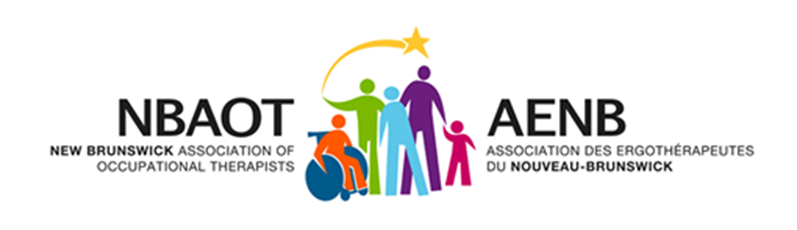 EXCEPTIONAL PRECEPTOR AWARDHave you ever had a preceptor in New Brunswick who you feel deserves to be honored?Every year the New Brunswick Association of Occupational Therapists (N.B.A.O.T.) recognizes a preceptor (or preceptors) who have facilitated an exceptional learning experience in occupational therapy clinical fieldwork.  This is an opportunity for students to nominate a preceptor who they feel has influenced their clinical learning experience in a positive way.Preceptor: 											Site: 												Date of placement: 										Date of Nomination: 										Part 1:Please consider the following list of attributes that an exceptional Occupational Therapy preceptor might exhibit and select the qualities that most appropriately describe the preceptor you are nominating:	  Helped you to enhance your confidence as a future occupational therapist.	  Provided learning opportunities which were above and beyond what is required.	  Inspired you to want to be an occupational therapist more than ever.	  Demonstrated perceptive guidance in helping you through a difficult time.	  Demonstrated innovative and creative teaching methods.	  Aided you to develop your professionalism by example.	  Was exceptional in promoting the profession of occupational therapy and educating others in the role of occupational therapy.	  Other (please describe): 									Part 2:From the previous list of qualities, select the ONE quality that you feel made your preceptor exceptional.  On a separate page, please submit specific and detailed examples (as many as possible) of how your preceptor demonstrated this quality.Signature of nominator (optional): 								Address:  											Telephone Number:  					  E-Mail: 				Please complete this nomination form within 6 months of finishing the fieldwork placement of the preceptor you are nominating.  Send to:  Info@NBAOT.orgPlease note in the email subject line: “NBAOT/AENB Preceptor Award”.Note:  All nominations received prior to April 30th of the current year will be considered for award at the June NBAOT AGM (annual general meeting).  All other nominations will be saved and considered the following June. One preceptor each year will receive the exceptional preceptor award at the N.B.A.O.T. AGM.  All preceptors nominated will receive congratulations from N.B.A.O.T.